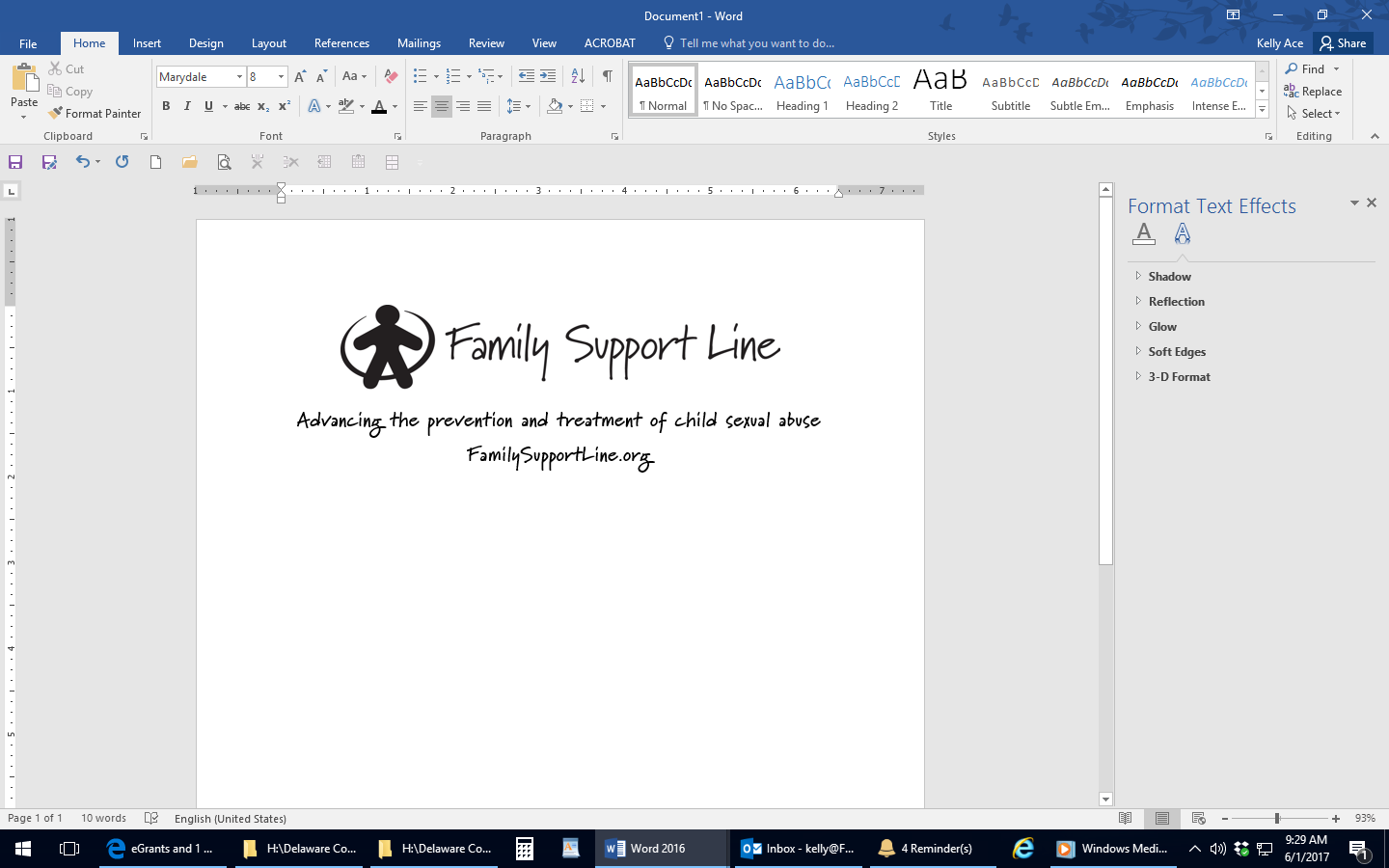 Преступления на сексуальной почвеЗакон Пенсильвании признает ряд сексуальных преступлений.  Некоторые сексуальные преступления связаны с проникновением в тело человека.  Другие нет.Закон Пенсильвании запрещает инцест.  Инцест происходит, когда человек сознательно женится, выбирает в качестве сексуального партнера или имеет половые сношения с одним из следующих лиц:предок (например, родители, бабушки и дедушки);потомок (например, дети, внуки);кровный брат или сестра (т.е., у вас те же родители) или наполовину кровный брат или сестра (то есть, один из родителей общий);кровный дядя, тетя, племянник или племянница.Кроме того, запрещено распространять фотографии или видео, которые показывают человека, частично раздетого, ню или принимающего участие в сексуальном поведении, если: оно было снято без разрешения самого человека;человек не давал согласия на его распространение;оно было распространено с целью оскорбить или обидеть человека;человек, представленный на нём, является несовершеннолетним (т.е. менее 18 лет).Взрослым не разрешается отправлять сообщения, фотографии или видео откровенного характера несовершеннолетним.Кроме того, незаконным считается съемка и хранение несовершеннолетними обнаженных или сексуальных "селфи" (фотографий или видео, которые они самостоятельно сняли по собственному желанию) или материала, снятого другими лицами.Обвинения в совершении уголовного преступленияБольшинство уголовных обвинений в Пенсильвании должны быть выдвинуты против подозреваемого в течение 2-х лет.  Однако, обвинения в некоторых сексуальных преступлениях могут быть выдвинуты даже по истечению 2-х лет с их происшествия.  Это связано с тем, что многие жертвы сексуального насилия, в частности дети, могут бояться сообщить о происшедшем в скором времени после преступления.  Обвинения в сексуальном нападении могут быть выдвинуты в срок до 12 лет после того, как произошло сексуальное насилие со стороны взрослого.Уголовное обвинение в сексуальном нападении на ребенка может быть предъявлено в течении 12-32 лет после того, как этому ребенку исполнилось 18 лет.   (Точное количество лет зависит от того, родился ли ребенок до 27 августа 2002 года, когда действующий закон вступил в силу.)Sex CrimesPennsylvania law recognizes a variety of sex crimes.  Some sex crimes involve the penetration of a person’s body.  Others do not.Pennsylvania law prohibits incest.  Incest occurs when a person knowingly marries, lives as a sexual partner, or has sexual intercourse with one of the following:Ancestor (e.g., parent, grandparent)Descendant (e.g., child, grandchild)Whole-blood sibling (i.e. same parents) or half-blood sibling (i.e., one parent the same)Whole-blood uncle, aunt, nephew or nieceIt is also illegal to distribute pictures or videos that show a person partly undressed, nude, or engaging in sexual behavior if: It was taken without the person’s permission.The person did not consent to its distribution.It was distributed to harass or upset the person.The person is a minor (i.e., less than 18 years old).Adults are not permitted to send sexually explicit messages, pictures, or videos to minors.It is also illegal for minors to take or keep nude or sexual “selfies” – pictures or videos they willingly made of themselves – or that they allowed someone else to take.Criminal ChargesMost criminal charges in Pennsylvania must be brought against a suspect within 2 years.  But, some sex crime charges may be made after more than 2 years has passed.  This is because many sexual abuse victims – especially children – may be afraid to report what happened soon after the crime.  Sexual assault charges can be filed for up to 12 years after the sexual assault of an adult.Someone can be criminally charged with sexually assaulting a child 12-32 years after that child turns 18.   (The exact number of years depends on whether the child was born before or after August 27, 2002, when the current law went into effect.